Termin - 03.04 W razie pytań proszę kontaktować się ze mną przez librusa lub e-maila: anetagrabowska6@gmail.comZADANIA MATURALNE - OTWARTEZadanie 1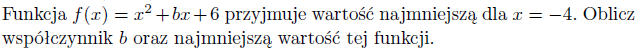 Zadanie 2
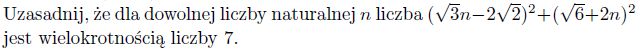 Zadanie 3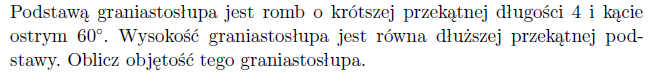 Zadanie 4
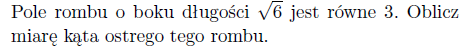 Zadanie 5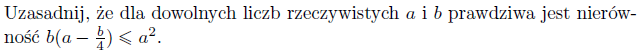 Zadanie 6
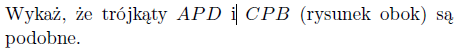 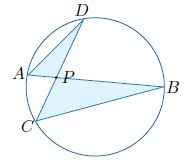 UWAGA Przypomnij sobie cechy podobieństwa trójkątówZadanie 7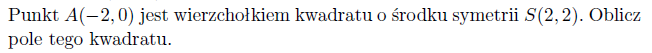 Zadanie 8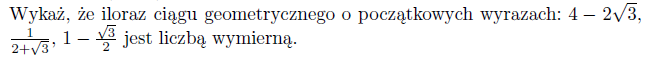 Zadanie 9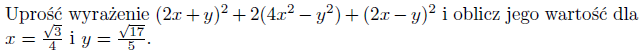 Zadanie 10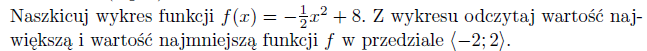 